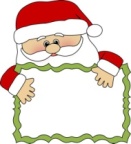 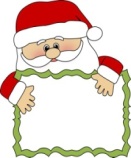 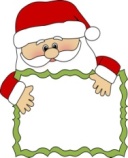 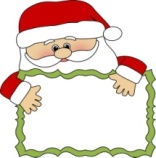 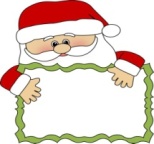 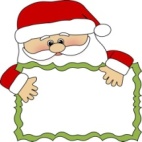 ZAMIERZENIA DYDAKTYCZNO- WYCHOWAWCZE  DLA GRUPY DELFINKI NA GRUDZIŃ 2021DRODZY RODZICE  Wielkimi krokami zbliża się zima. Wiemy, że na dworze robi się coraz chłodniej, pamiętamy też, że należy ubierać się odpowiednio do pogody- bo my uwielbiamy zabawy w ogrodzie! Zadbamy też o ptaki odwiedzające nasze karmniki, przygotujemy im odpowiednią karmę .  Nasza grupa bierze udział w Projekcie Akademia Kici Koci. Mamy do wykonania parę zadań. Nasza pani wszystko zapisze i zrobi zdjęcia, a potem wyśle e-mailem do Kici Koci.Podczas zajęć dowiemy się co to są Emocje i jak sobie z nimi radzić. 6 grudnia przyjedzie do nas Mikołaj –ciekawe jak on wygląda? My w tym dniu mamy ubrać się na czerwono bo to ulubiony kolor Mikołaja. Ale będzie wesoło!  Powoli będziemy przygotowywać się do świąt. Musimy przygotować ozdoby na choinkę: bombki własnoręcznie zdobione, figurki z masy solnej, obrazki rysowane, malowane i wyklejane! Dużo pracy przed nami ale to świetna okazja aby nasze rączki coraz lepiej wykonywały ciekawe prace. Będziemy słuchać kolęd i choć jednej się nauczymy.   Pewnie pierwszy raz zobaczymy Jasełka, które przygotowują starszaki, ciekawe co to za przedstawienie?   Nasze panie kucharki przygotują nam pyszny wigilijny obiad i będziemy sobie składać świąteczne życzenia. Ponadto dostaniemy upieczone pierniczki, które własnoręcznie udekorujemy!   Kochani rodzice już coraz bardziej jesteśmy samodzielni: wiemy jak trzeba zachować się w łazience i w toalecie. Próbujemy zakładać samodzielnie ubranie i buty . Podczas jedzenia posługujemy się świetnie łyżką i zachowujemy się kulturalnie przy stole. Mamy dużo pomysłów do zabawy, choć czasami zapominamy, że trzeba się podzielić zabawką .     Codziennie, do Wigilii, czeka nas specjalne zadanie do wykonania umieszczone w Kalendarzu Adwentowym (aż 24  zadania– to nie to samo co czekoladki!)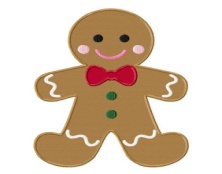 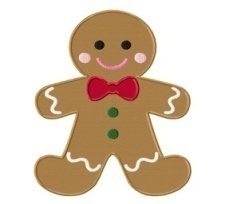 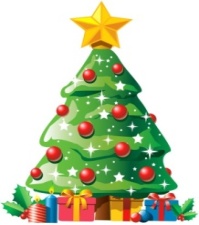 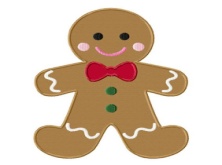 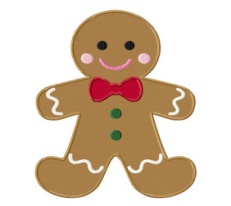 